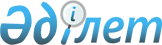 Б.М.Сапарбаевты Қазақстан Республикасы Премьер-Министрінің орынбасары қызметіне тағайындау туралыҚазақстан Республикасы Президентінің 2019 жылғы 20 тамыздағы № 123 Жарлығы.
      Бердібек Машбекұлы Сапарбаев Қазақстан Республикасы Премьер-Министрінің орынбасары болып тағайындалсын, ол Қазақстан Республикасының Еңбек жəне халықты əлеуметтік қорғау министрі қызметінен босатылсын.
					© 2012. Қазақстан Республикасы Әділет министрлігінің «Қазақстан Республикасының Заңнама және құқықтық ақпарат институты» ШЖҚ РМК
				
      Қазақстан Республикасының
Президенті

Қ.Тоқаев
